УТВЕРЖДЕНО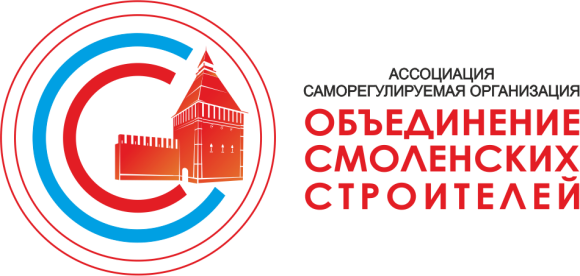 Решением Общего собрания членовАссоциации Саморегулируемая организация«Объединение смоленских строителей»Протокол от 23.05.2019 г. №27В редакции утвержденной Решением Общего собрания членовАссоциации Саморегулируемая организация«Объединение смоленских строителей»Протокол от 17.09.2020 г. №28ПОЛОЖЕНИЕО ЧЛЕНСТВЕ В АССОЦИАЦИИ САМОРЕГУЛИРУЕМАЯ ОРГАНИЗАЦИЯ «ОБЪЕДИНЕНИЕ СМОЛЕНСКИХ СТРОИТЕЛЕЙ»,В ТОМ ЧИСЛЕ О ТРЕБОВАНИЯХ К ЧЛЕНАМ САМОРЕГУЛИРУЕМОЙ ОРГАНИЗАЦИИ, О РАЗМЕРЕ, ПОРЯДКЕ РАСЧЕТА И УПЛАТЫ ВСТУПИТЕЛЬНОГО ВЗНОСА, ЧЛЕНСКИХ ВЗНОСОВОбщие положения1.1. Настоящее Положение  о членстве в Ассоциации Саморегулируемая организация «Объединение смоленских строителей», в том числе о требованиях к членам саморегулируемой организации, о размере, порядке расчета и уплаты вступительного взноса, членских взносов (далее – Положение, Ассоциация соответственно) разработано в соответствии с Градостроительным кодексом Российской Федерации, Федеральным законом от 01.12.2007 г. № 315-ФЗ «О саморегулируемых организациях», иными федеральными законами и нормативными правовыми актами Российской Федерации, а также Уставом Ассоциации.1.2. Положение устанавливает требования к членству в Ассоциации и определяет:-   порядок вступления в члены Ассоциации;-   требования к членам Ассоциации;-   перечень документов, необходимых для вступления в Ассоциацию; - порядок изменения уровня ответственности по обязательствам членов Ассоциации;-   размер вступительного и членского взноса в Ассоциацию;-  порядок внесения (уплаты) в Ассоциацию вступительного, членских взносов и иных целевых (дополнительных имущественных) взносов;-   основания и порядок прекращения членства в Ассоциации.1.3. Для целей настоящего Положения используются следующие термины и определения:1.3.1. договор строительного подряда, договор подряда на осуществление сноса объектов капитального строительства - договор о строительстве, реконструкции, капитальном ремонте, сносе объектов капитального строительства, заключенный с застройщиком, техническим заказчиком, лицом, ответственным за эксплуатацию здания, сооружения, региональным оператором, владельцем здания, сооружения;1.3.2. снос объекта капитального строительства - ликвидация объекта капитального строительства путем его разрушения (за исключением разрушения вследствие природных явлений либо противоправных действий третьих лиц), разборки и (или) демонтажа объекта капитального строительства, в том числе его частей;1.3.3. конкурентные способы заключения договоров – способы определения поставщиков, подрядчиков, исполнителей (конкурс, аукцион, запрос котировок, запрос предложений), которые в соответствии с законодательством Российской Федерации  о контрактной системе в сфере закупок товаров, работ, услуг для обеспечения государственных и муниципальных нужд, законодательством Российской Федерации  о закупках товаров, работ, услуг отдельными видами  юридических лиц, или в иных случаях по результатам торгов (конкурсов, аукционов) для заключения соответствующих договоров являются обязательными;1.3.4. член Ассоциации – индивидуальный предприниматель или юридическое лицо, в отношении которого принято решение о приеме в члены Ассоциации и, сведения о котором внесены в реестр членов Ассоциации;     1.3.5. национальный реестр специалистов – национальный реестр специалистов в области строительства, содержащий сведения о физических лицах, исполняющих трудовые функции по организации строительства, реконструкции, капитального ремонта, сноса объекта капитального строительства и соответствующих минимальным требованиям, указанным в части 6, статьи 5555-1 Градостроительного Кодекса Российской Федерации. Национальный реестр специалистов в области строительства (далее НРС) ведется Национальным объединением саморегулируемых организаций, основанных на членстве лиц, осуществляющих строительство.1.3.6. специалист по организации строительства – физическое лицо, которое имеет право осуществлять по трудовому договору, заключенному с индивидуальным предпринимателем или юридическим лицом, трудовые функции по организации выполнения работ по строительству, реконструкции, капитальному ремонту, сносу объектов капитального строительства и сведения о котором включены в НРС.1.4. Требования настоящего Положения обязательны для соблюдения всеми членами Ассоциации, органами управления, специализированными органами и работниками Ассоциации.Порядок вступления в члены Ассоциации2.1.  В члены Ассоциации могут быть приняты юридические лица, в том числе иностранные юридические лица, и индивидуальные предприниматели, деятельность которых связана со строительством, реконструкцией, капитальным ремонтом и сносом объектов капитального строительства, при условии соответствия таких юридических лиц и индивидуальных предпринимателей требованиям, установленным Ассоциацией к своим членам, и уплаты такими лицами в полном объеме вступительного взноса и взносов в компенсационный фонд (компенсационные фонды) Ассоциации, если иное не установлено законодательством Российской Федерации.2.2. Членами Ассоциации могут быть только индивидуальные предприниматели и (или) юридические лица, зарегистрированные в Смоленской области, за исключением следующих случаев: 2.2.1. Приема в члены Ассоциации иностранных юридических лиц; 2.2.2. Приема в члены Ассоциации индивидуальных предпринимателей или юридических лиц, в случае отсутствия другой - соответствующей требованиям, предусмотренным частью 3 статьи 55.4 Градостроительного кодекса Российской Федерации, саморегулируемой организации на территории субъекта Российской Федерации, в котором зарегистрированы индивидуальный предприниматель или юридическое лицо, и имеющим общую границу со Смоленской областью. В этом случае индивидуальный предприниматель или юридическое лицо имеет право обратиться с заявлением о приеме в члены Ассоциации, дополнительно представив в Ассоциацию выписку из государственного реестра саморегулируемых организаций об отсутствии на территории этого субъекта Российской Федерации зарегистрированных саморегулируемых организаций, основанных на членстве лиц, осуществляющих строительство. 2.3. Для приема в члены Ассоциации индивидуальный предприниматель или юридическое лицо предоставляют в Ассоциацию следующие документы:1) заявление о приеме в члены Ассоциации, в котором должны быть указаны в том числе сведения о намерении принимать участие в заключении договоров строительного подряда, договоров подряда на осуществление сноса с использованием конкурентных способов заключения договоров или об отсутствии таких намерений,  а также намерении осуществлять строительство, реконструкцию, капитальный ремонт, снос объектов капитального строительства, отнесенных в соответствии со статьей 48.1 Градостроительного Кодекса Российской Федерации к особо опасным, технически сложным или уникальным объектам, по форме утвержденной Ассоциацией, подписанное уполномоченным лицом. Полномочия такого лица подтверждаются Уставом, доверенностью либо иным документом, а также решением соответствующего органа, к компетенции которого относится вопрос о вступлении в Ассоциацию;  2) копию решения полномочного органа о вступлении в А СРО «ОСС»;3) копию документа, подтверждающего факт внесения в соответствующий государственный реестр записи о государственной регистрации индивидуального предпринимателя или юридического лица;4) копии учредительных документов юридического лица: устава и (или) учредительного договора;5) надлежащим образом заверенный перевод на русский язык документов о государственной регистрации юридического лица в соответствии с законодательством соответствующего государства (для иностранных юридических лиц); 6) документы, подтверждающие наличие у индивидуального предпринимателя или юридического лица специалистов, указанных в части 1 статьи 55.5-1 Градостроительного кодекса Российской Федерации; 7) документы, подтверждающие наличие у специалистов должностных обязанностей, предусмотренных частью 5 статьи 55.5-1 Градостроительного кодекса Российской Федерации. 8) документы, подтверждающие соответствие индивидуального предпринимателя или юридического лица требованиям, установленным Ассоциацией к своим членам во внутренних документах Ассоциации, в объеме и по формам, утвержденным Ассоциацией.2.4. Копии предоставляемых документов должны быть заверены уполномоченным лицом индивидуального предпринимателя или юридического лица и, при наличии, печатью индивидуального предпринимателя или юридического лица.2.5. Документы, предоставляемые иностранными юридическими лицами, должны быть переведены на русский язык и надлежащим образом легализованы.2.6. Документы представляются в Ассоциацию согласно описи по форме, установленной Ассоциацией.2.7. В срок не более чем два месяца со дня получения документов, указанных в пункте 2.3 настоящего Положения, Ассоциация осуществляет проверку индивидуального предпринимателя или юридического лица на соответствие требованиям Ассоциации к своим членам. Порядок проведения проверки устанавливается Положением Ассоциации о контроле за деятельностью своих членов. При этом Ассоциация вправе обратиться:1) в Ассоциацию «Общероссийская негосударственная некоммерческая организация – общероссийское отраслевое объединение работодателей «Национальное объединение саморегулируемых организаций, основанных на членстве лиц, осуществляющих строительство» (далее – «НОСТРОЙ») с запросом сведений:а) о выплатах из компенсационного фонда саморегулируемой организации, членом которой являлись индивидуальный предприниматель или юридическое лицо, произведенных по вине такого индивидуального предпринимателя или такого юридического лица;б) о наличии или об отсутствии в отношении специалистов индивидуального предпринимателя или юридического лица, указанных в документах индивидуального предпринимателя или юридического лица, решений об исключении сведений о таких специалистах из национального реестра специалистов, принятых за период не менее чем два года, предшествующих дню получения Ассоциацией документов, указанных в пункте 2.3 настоящего Положения;2) в органы государственной власти и органы местного самоуправления с запросом информации, необходимой Ассоциации для принятия решения о приеме индивидуального предпринимателя или юридического лица в члены Ассоциации;3) в саморегулируемые организации, членом которых индивидуальный предприниматель или юридическое лицо являлись ранее, с запросом документов и (или) информации, касающихся деятельности такого индивидуального предпринимателя или такого юридического лица, включая копии актов проверок его деятельности.2.8. По результатам проверки, предусмотренной пунктом 2.7 настоящего Положения, Правление Ассоциации принимает одно из следующих решений:1) о приеме индивидуального предпринимателя или юридического лица в члены Ассоциации при условии уплаты вступительного взноса, взноса в компенсационный фонд возмещения вреда, а также в компенсационный фонд обеспечения договорных обязательств в случае, если Ассоциацией принято решение о формировании такого компенсационного фонда и в заявлении индивидуального предпринимателя или юридического лица о приеме в члены Ассоциации указаны сведения о намерении принимать участие в заключении договоров строительного подряда,  договоров подряда на осуществление сноса с использованием конкурентных способов заключения договоров;2) об отказе в приеме индивидуального предпринимателя или юридического лица в члены Ассоциации с указанием причин такого отказа.2.9. Правление Ассоциации отказывает в приеме индивидуального предпринимателя или юридического лица в члены Ассоциации по следующим основаниям:1) несоответствие индивидуального предпринимателя или юридического лица требованиям Ассоциации к своим членам;2) непредоставление индивидуальным предпринимателем или юридическим лицом в полном объеме документов, предусмотренных пунктом 2.3 настоящего Положения;3) если индивидуальный предприниматель или юридическое лицо уже является членом саморегулируемой организации, основанной на членстве лиц, осуществляющих строительство;4) если индивидуальный предприниматель или юридическое лицо не зарегистрирован в Смоленской области, за исключением случаев, указанных в пунктах 2.2.1 и 2.2.2 настоящего Положения.2.10. Правление Ассоциации вправе отказать в приеме индивидуального предпринимателя или юридического лица в члены Ассоциации по следующим основаниям:1) по вине индивидуального предпринимателя или юридического лица осуществлялись выплаты из компенсационного фонда возмещения вреда или компенсационного фонда обеспечения договорных обязательств саморегулируемой организации, членом которой ранее являлись такой индивидуальный предприниматель или такое юридическое лицо;2) совершение индивидуальным предпринимателем или юридическим лицом в течение одного года двух и более аналогичных административных правонарушений, допущенных при осуществлении строительства, реконструкции, капитального ремонта, сноса одного объекта капитального строительства;3) проведение процедуры банкротства в отношении юридического лица или индивидуального предпринимателя;4) включение юридического лица или индивидуального предпринимателя в реестр недобросовестных поставщиков (подрядчиков, исполнителей).2.11. В трехдневный срок с момента принятия одного из решений, указанных в пункте 2.8 настоящего Положения, Ассоциация обязана направить (посредством почтового отправления по почтовому адресу, указанному в заявлении, либо в форме электронного документа по адресу электронной почты, указанному в заявлении, с приложением документов, подтверждающих факт отправления) индивидуальному предпринимателю или юридическому лицу уведомление о принятом решении с приложением копии такого решения.2.12. Индивидуальный предприниматель или юридическое лицо, в отношении которых принято решение о приеме в члены Ассоциации, в течение семи рабочих дней со дня получения уведомления, указанного в пункте 2.11 настоящего Положения, обязаны уплатить в полном объеме:1)  взнос в компенсационный фонд возмещения вреда;2) взнос в компенсационный фонд обеспечения договорных обязательств в случае, если Ассоциацией принято решение о формировании такого компенсационного фонда и в заявлении индивидуального предпринимателя или юридического лица о приеме в члены Ассоциации указаны сведения о намерении принимать участие в заключении договоров строительного подряда, договоров подряда на осуществление сноса с использованием конкурентных способов заключения договоров;3) вступительный взнос в Ассоциацию (при его наличии).2.13. Решение Ассоциации о приеме в члены Ассоциации вступает в силу со дня уплаты в полном объеме взноса (взносов) в компенсационный фонд (компенсационные фонды) Ассоциации, а также вступительного взноса (при его наличии).В случае неуплаты в установленный срок указанных в настоящем пункте взносов, решение Ассоциации о приеме в члены считается не вступившим в силу, а юридическое лицо или индивидуальный предприниматель считается не принятым в Ассоциацию. В этом случае Ассоциация возвращает такому юридическому лицу или индивидуальному предпринимателю документы, поданные им с целью вступления в Ассоциацию, в течение 30 календарных дней со дня истечения установленного срока уплаты указанных в настоящем пункте взносов.      Такое юридическое лицо или индивидуальный предприниматель вправе повторно подать заявление о вступлении в Ассоциацию в порядке, установленном настоящим Положением.2.14. В день вступления в силу решения Ассоциации о приеме индивидуального предпринимателя или юридического лица в ее члены Ассоциация вносит в реестр членов Ассоциации сведения о приеме такого индивидуального предпринимателя или юридического лица в члены Ассоциации. 2.15. Решения Ассоциации о приеме индивидуального предпринимателя или юридического лица в члены Ассоциации, об отказе в приеме индивидуального предпринимателя или юридического лица в члены Ассоциации, бездействие Ассоциации при приеме в члены Ассоциации, перечень оснований для отказа в приеме в члены Ассоциации, установленный настоящим Положением, могут быть обжалованы в арбитражный суд, а также третейский суд, сформированный «НОСТРОЙ».2.16. Юридическое лицо или индивидуальный предприниматель может быть членом только одной саморегулируемой организации, основанной на членстве лиц, осуществляющих строительство. 2.17. Ассоциация в отношении каждого лица, принятого в члены Ассоциации, ведет дело члена Ассоциации. В состав такого дела входят:1) документы, предоставленные для приема в члены Ассоциации, в том числе о специалистах индивидуального предпринимателя или юридического лица;2) документы об уплате взноса (взносов) в компенсационный фонд (компенсационные фонды) Ассоциации, вступительного взноса;3) документы, предоставленные для внесения изменений в реестр членов Ассоциации, добровольного выхода члена Ассоциации из Ассоциации;  4) документы о результатах осуществления Ассоциацией контроля за деятельностью члена Ассоциации;5) документы о мерах дисциплинарного воздействия, принятых Ассоциацией в отношении члена Ассоциации;6) иные документы в соответствии с решением Ассоциации.2.18. Ассоциация обязана хранить дела членов Ассоциации, а также дела лиц, членство которых в Ассоциации прекращено. Указанные дела подлежат постоянному хранению на бумажном носителе и (или) в форме электронного документа (пакета электронных документов), подписанного Ассоциацией с использованием усиленной квалифицированной электронной подписи, в Ассоциации. В случае исключения сведений об Ассоциации из государственного реестра саморегулируемых организаций дела членов Ассоциации, а также дела лиц, членство которых в Ассоциации прекращено, подлежат передаче в «НОСТРОЙ». Требования к членам Ассоциации3.1. Требования к членам Ассоциации устанавливаются действующим законодательством, стандартами и другими внутренними документами Ассоциации, а также настоящим Положением.3.2. Члены Ассоциации должны соответствовать следующим минимальным требованиям:1) квалификационные требования к индивидуальным предпринимателям, а также руководителям юридического лица, самостоятельно организующим строительство, реконструкцию, капитальный ремонт, снос объектов капитального строительства, – наличие высшего образования соответствующего профиля и стажа работы по специальности не менее чем пять лет;2) требования к наличию у индивидуального предпринимателя или юридического лица специалистов по организации строительства (главных инженеров проектов), трудовая функция которых включает соответственно организацию выполнения работ по строительству, реконструкции, капитальному ремонту, сносу объектов капитального строительства и сведения о которых включены в национальный реестр специалистов, предусмотренный статьей 55.5-1 Градостроительного кодекса Российской Федерации,– не менее чем два специалиста по месту основной работы.3.3. К должностным обязанностям специалистов по организации строительства относятся:1) организация входного контроля проектной документации объекта капитального строительства, проекта организации работ по сносу объекта капитального строительства; 2) оперативное планирование, координация, организация и проведение строительного контроля в процессе строительства, реконструкции, капитального ремонта объекта капитального строительства, оперативное планирование, координация и организация сноса объекта капитального строительства; 3) приемка законченных видов и отдельных этапов работ по строительству, реконструкции, капитальному ремонту, сносу объектов капитального строительства, элементов, конструкций и частей объектов капитального строительства, сетей инженерно-технического обеспечения, их участков с правом подписи соответствующих документов; 4) подписание следующих документов:а) акта приемки объекта капитального строительства;б) документа, подтверждающего соответствие построенного, реконструированного объекта капитального строительства требованиям технических регламентов;в) документа, подтверждающего соответствие параметров построенного, реконструированного объекта капитального строительства проектной документации, в том числе требованиям энергетической эффективности и требованиям оснащенности объекта капитального строительства приборами учета используемых энергетических ресурсов;г) документа, подтверждающего соответствие построенного, реконструированного объекта капитального строительства техническим условиям подключения (технологического присоединения) к сетям инженерно-технического обеспечения (при их наличии).3.4. Сведения о специалистах по организации строительства должны быть включены в НРС в порядке, предусмотренном действующим законодательством, при условии соответствия специалиста следующим минимальным требованиям:1) наличие высшего образования по профессии, специальности или направлению подготовки в области строительства; 2) наличие стажа работы в организациях, осуществляющих строительство, реконструкцию, капитальный ремонт, снос объектов капитального строительства на инженерных должностях не менее чем три года; 3) наличие общего трудового стажа по профессии, специальности или направлению подготовки в области строительства не менее чем десять лет;4) повышение квалификации специалиста по направлению подготовки в области строительства не реже одного раза в пять лет;5) наличие разрешения на работу (для иностранных граждан).3.5. Минимальными требованиями к члену Ассоциации, осуществляющему строительство, реконструкцию и капитальный ремонт особо опасных, технически сложных и уникальных объектов, за исключением объектов использования атомной энергии, в отношении кадрового состава являются:а) наличие у члена Ассоциации в штате по месту основной работы:- не менее 2 работников, занимающих должности руководителей (генеральный директор (директор), и (или) технический директор, и (или) их заместители, и (или) главный инженер) (далее - руководители), имеющих высшее образование по специальности или направлению подготовки в области строительства соответствующего профиля, стаж работы по специальности не менее 5 лет и являющихся специалистами по организации строительства, сведения о которых включены в НРС, а также не менее 3 специалистов технических, и (или) энергомеханических, и (или) контрольных, и (или) других технических служб и подразделений (далее - специалисты), имеющих высшее профессиональное образование соответствующего профиля и стаж работы в области строительства не менее 5 лет, - в случае, если стоимость работ, которые член Ассоциации планирует выполнять по одному договору о строительстве, реконструкции, капитальном ремонте и сносе объектов капитального строительства, составляет не более 60 миллионов рублей;- не менее 2 руководителей, имеющих высшее образование по специальности или направлению подготовки в области строительства соответствующего профиля, стаж работы по специальности не менее 5 лет и являющихся специалистами по организации строительства, сведения о которых включены в НРС, а также не менее 4 специалистов, имеющих высшее профессиональное образование соответствующего профиля и стаж работы в области строительства не менее 5 лет, - в случае, если стоимость работ, которые член Ассоциации планирует выполнять по одному договору о строительстве, реконструкции, капитальном ремонте и сносе объектов капитального строительства, составляет не более 500 миллионов рублей;- не менее 2 руководителей, имеющих высшее образование по специальности или направлению подготовки в области строительства соответствующего профиля, стаж работы по специальности не менее 5 лет и являющихся специалистами по организации строительства, сведения о которых включены в НРС, а также не менее 5 специалистов, имеющих высшее профессиональное образование соответствующего профиля и стаж работы в области строительства не менее 5 лет, - в случае, если стоимость работ, которые член Ассоциации планирует выполнять по одному договору о строительстве, реконструкции, капитальном ремонте и сносе объектов капитального строительства, составляет не более 3 миллиардов рублей;- не менее 3 руководителей, имеющих высшее образование по специальности или направлению подготовки в области строительства соответствующего профиля, стаж работы по специальности не менее 5 лет и являющихся специалистами по организации строительства, сведения о которых включены в НРС, а также не менее 6 специалистов, имеющих высшее профессиональное образование соответствующего профиля и стаж работы в области строительства не менее 5 лет, - в случае, если стоимость работ, которые член Союза планирует выполнять по одному договору о строительстве, реконструкции, капитальном ремонте и сносе объектов капитального строительства, составляет не более 10 миллиардов рублей;- не менее 3 руководителей, имеющих высшее образование по специальности или направлению подготовки в области строительства соответствующего профиля, стаж работы по специальности не менее 5 лет и являющихся специалистами по организации строительства, сведения о которых включены в НРС, а также не менее 7 специалистов, имеющих высшее профессиональное образование соответствующего профиля и стаж работы в области строительства не менее 5 лет, - в случае, если стоимость работ, которые член Ассоциации планирует выполнять по одному договору о строительстве, реконструкции, капитальном ремонте и сносе объектов капитального строительства, составляет 10 миллиардов рублей и более.б) наличие у руководителей и специалистов квалификации, подтвержденной в порядке, установленном внутренними документами Ассоциации, с учетом требований законодательства Российской Федерации;в) повышение квалификации в области строительства руководителей и специалистов, осуществляемое не реже одного раза в 5 лет;г) наличие у члена Ассоциации системы аттестации работников, подлежащих аттестации по правилам, установленным Федеральной службой по экологическому, технологическому и атомному надзору, в случае, если в штатное расписание такого члена включены должности, в отношении выполняемых работ по которым осуществляется надзор указанной службой и замещение которых допускается только работниками, прошедшими такую аттестацию.3.6. Минимальным требованием к члену Ассоциации, осуществляющему строительство, реконструкцию и капитальный ремонт особо опасных, технически сложных и уникальных объектов, за исключением объектов использования атомной энергии, в отношении имущества является наличие принадлежащих ему на праве собственности или ином законном основании зданий, и (или) сооружений, и (или) помещений, строительных машин и механизмов, транспортных средств, средств технологического оснащения, передвижных энергетических установок,  средств контроля и измерений и, в случае необходимости, средств обеспечения промышленной безопасности. Состав и количество необходимого имущества определяются Ассоциацией. Член Ассоциации подтверждает наличие такого имущества по форме, согласно форме утвержденной Ассоциацией. 3.7. Минимальным требованием к члену Ассоциации, осуществляющему строительство, реконструкцию и капитальный ремонт особо опасных, технически сложных и уникальных объектов, за исключением объектов использования атомной энергии, в отношении контроля качества является наличие у него документов, устанавливающих порядок организации и проведения контроля качества выполняемых работ, а также работников, на которых в установленном порядке возложена обязанность по осуществлению такого контроля. Соответствие требованиям в отношении контроля качества подтверждается членом Ассоциации информацией по форме утверждаемой Генеральным директором Ассоциации.3.8. В стандартах Ассоциации могут устанавливаться требования к минимальной численности специалистов индивидуального предпринимателя или юридического лица по месту основной работы, в том числе при необходимости осуществления такими специалистами трудовой функции, включающей организацию выполнения работ по строительству, реконструкции, капитальному ремонту, сносу объектов капитального строительства в зависимости от их технической сложности и потенциальной опасности, от удаленности одновременно строящихся объектов друг от друга, от стоимости одного договора строительного подряда. 3.9. Требованием к члену Ассоциации, осуществляющему строительство, реконструкцию, капитальный ремонт и снос объектов использования атомной энергии, является наличие у члена Ассоциации лицензии на соответствующие виды деятельности в области использования атомной энергии, выданной в соответствии с требованиями законодательства Российской Федерации в области использования атомной энергии, а также соответствие требованиям Ассоциации, установленным в п.п. 3.2÷3.4 раздела 3 настоящего Положения.3.10. Члены Ассоциации обязаны предоставлять в Ассоциацию отчеты о своей деятельности в составе и в порядке, установленными внутренними документами Ассоциации.3.11. Члены Ассоциации обязаны уведомлять Ассоциацию в письменной форме или путем направления электронного документа о наступлении любых событий, влекущих за собой изменение информации, содержащейся в реестре членов Ассоциации, в течение трех рабочих дней со дня, следующего за днем наступления таких событий.3.12. Для членов Ассоциации, осуществляющих строительство, реконструкцию, капитальный ремонт и снос объектов капитального строительства по договорам строительного подряда и договорам подряда на осуществление сноса объектов капитального строительства, заключаемым с использованием конкурентных способов заключения договоров, совокупный размер обязательств по указанным договорам не должен превышать предельный размер обязательств, исходя из которого, такими членами Ассоциации был внесен взнос в компенсационный фонд обеспечения договорных обязательств Ассоциации.3.13. Член Ассоциации, при необходимости увеличения размера взноса, внесенного им в компенсационные фонды Ассоциации, до следующего уровня ответственности, а также для получения права на  осуществление строительства, реконструкции, капитального ремонта и сноса объектов капитального строительства, отнесенных в соответствии со статьей 48.1 Градостроительного Кодекса Российской Федерации к особо опасным, технически сложным или уникальным объектам,  обязан самостоятельно подать в Ассоциацию заявление о внесении изменений в сведения, содержащиеся в реестре членов Ассоциации в порядке, установленном Разделом 4 настоящего Положения и другими внутренними документами Ассоциации.  3.14. Член Ассоциации, не принявший меры для приведения в соответствие уровня своей ответственности по обязательствам и не уплативший дополнительный взнос в  компенсационный фонд обеспечения договорных обязательств Ассоциации, не имеет права заключения новых договоров строительного подряда, строительства, реконструкции, капитального ремонта и сноса объектов капитального строительства с использованием конкурентных способов заключения договоров.3.15. При получении от Ассоциации предупреждения о превышении установленного в соответствии с частью 13 статьи 55.16 Градостроительного кодекса РФ уровня ответственности члена Ассоциации по обязательствам и требования о необходимости увеличения размера внесенного таким членом взноса в компенсационный фонд обеспечения договорных обязательств до уровня ответственности члена Ассоциации, соответствующего совокупному размеру обязательств по договорам строительного подряда и договоров подряда на осуществление сноса объектов капитального строительства, заключенным таким членом с использованием конкурентных способов заключения договоров, член Ассоциации в пятидневный срок, с даты получения указанных документов, обязан внести дополнительный взнос в такой компенсационный фонд до размера взноса, предусмотренного Ассоциацией для соответствующего уровня ответственности по обязательствам члена Ассоциации в соответствии с частью 13 статьи 55.16  Градостроительного кодекса РФ.4. Порядок внесения изменений в сведения, содержащиеся в реестре членов Ассоциации (изменение уровня ответственности по обязательствам членов Ассоциации)4.1. Изменение уровня ответственности для членов Ассоциации осуществляется на основании их заявления о внесении изменений в реестр членов Ассоциации, поданного в Ассоциацию, в котором, в том числе, должны быть указаны сведения о намерениях осуществлять строительство, реконструкцию, капитальный ремонт и снос объектов капитального строительства, отнесенных в соответствии со статьей 48.1 Градостроительного Кодекса Российской Федерации к особо опасным, технически сложным или уникальным объектам, либо об отсутствии таких намерений. К заявлению, оформленному по форме утвержденной Ассоциацией, прикладываются следующие документы:1) сведения о совокупном размере обязательств по договорам строительного подряда и договорам подряда на осуществление сноса объектов капитального строительства, заключенным с использованием конкурентных способов заключения договоров, и количестве договоров на момент подачи заявления;2) в случае подачи заявления о намерениях осуществлять строительство, реконструкцию, капитальный ремонт и снос объектов капитального строительства, отнесенных в соответствии со статьей 48.1 Градостроительного Кодекса Российской Федерации к особо опасным, технически сложным или уникальным объектам к заявлению прикладываются документы, подтверждающие соответствие заявителя требованиям, установленным п.п. 3.5÷3.7 раздела 3 настоящего Положения.4.2. На основании предоставленных документов, в двухнедельный срок, Контрольная комиссия Ассоциации проводит проверку соответствия заявленного уровня ответственности члена Ассоциации установленным требованиям. В случае  намерений члена Ассоциации осуществлять строительство, реконструкцию, капитальный ремонт и снос особо опасных, технически сложных и уникальных объектов капитального строительства, проводится также оценка права заявителя осуществлять эти работы на указанных объектах капитального строительства и его соответствия установленным требованиям Ассоциации. По результатам проверки Правление Ассоциации на ближайшем заседании принимает решение об изменении уровня ответственности заявителя и внесении изменений в реестр членов Ассоциации, либо об отказе в подтверждении заявленного уровня ответственности в случае несоответствия члена Ассоциации требованиям Ассоциации. 4.3. В трехдневный срок с момента принятия Правлением Ассоциации одного из решений, указанных в п. 4.2. раздела 4 настоящего Положения, Ассоциация обязана направить члену Ассоциации (посредством почтового отправления по почтовому адресу, указанному в заявлении, либо по адресу электронной почты, указанному в заявлении, с приложением документов, подтверждающих факт отправления) уведомление о принятом решении.4.4. В случае отказа Правления в изменении уровня ответственности по заявлению члена Ассоциации, перечень оснований для такого отказа прикладывается к уведомлению о принятом Правлением решении.4.5. Член Ассоциации, по заявлению которого принято положительное решение, в течение пяти календарных дней со дня получения уведомления, указанного в п. 4.3. раздела 4 настоящего Положения, обязан уплатить в полном объеме:1) дополнительный взнос в компенсационный фонд возмещения вреда, для приведения общего размера взноса в соответствие с новым уровнем ответственности;2) дополнительный взнос в компенсационный фонд обеспечения договорных обязательств, для приведения общего размера взноса в соответствие с новым уровнем ответственности.4.6. Решение Правления об изменении уровня ответственности по обязательствам члена Ассоциации вступает в силу со дня уплаты в полном объеме дополнительных взносов в компенсационный фонд возмещения вреда и в компенсационный фонд обеспечения договорных обязательств Ассоциации.В случае неуплаты в установленный срок, указанных в настоящем пункте взносов, решение Правления об изменении уровня ответственности по обязательствам члена Ассоциации считается не вступившим в силу. В этом случае Ассоциация возвращает такому члену Ассоциации документы, поданные им с целью внесения изменений в реестр членов Ассоциации, в течение 30 календарных дней со дня истечения установленного срока уплаты указанных в настоящем пункте взносов.       Такой член Ассоциации вправе повторно подать заявление в Ассоциацию об изменении уровня ответственности по своим обязательствам, в порядке, установленном настоящим Положением.4.7. В день вступления в силу решения Правления об изменении уровня ответственности по обязательствам члена Ассоциации, сведения о принятых изменениях вносятся в реестр членов Ассоциации в порядке, установленном внутренними документами Ассоциации.4.8. Решение Правления об отказе в изменении уровня ответственности по заявлению члена Ассоциации, бездействие Ассоциации при подаче членом Ассоциации заявления об изменении уровня ответственности, перечень оснований для отказа члену Ассоциации в изменении его уровня ответственности, могут быть обжалованы в арбитражный суд, а также третейский суд, сформированный «НОСТРОЕМ».Размеры, порядок расчет и уплаты вступительного, членских и иных целевых взносов5.1. Размеры вступительного и членских взносов, виды и размеры иных целевых (дополнительных имущественных) взносов и порядок их уплаты устанавливаются настоящим Положением и могут быть изменены путем внесения изменений в настоящее Положение Общим собранием членов Ассоциации.5.2.  Вступительный взнос – это обязательный единовременный целевой денежный взнос, уплачиваемый юридическим лицом или индивидуальным предпринимателем, в отношении которого принято решение о приеме в члены Ассоциации.5.2.1. Вступительный взнос (при его наличии) уплачивается в порядке безналичного расчета на расчетный счет Ассоциации. При этом датой уплаты вступительного взноса считается дата поступления денежных средств на расчетный счет Ассоциации.5.2.2.  Вступительный взнос (при его наличии) должен быть уплачен юридическим лицом или индивидуальным предпринимателем в полном объеме в течение семи рабочих дней со дня получения уведомления о приеме в члены Ассоциации.5.2.3. Уплата вступительного взноса (при его наличии) является обязательным условием для вступления в силу решения Ассоциации о приеме в члены Ассоциации и внесения сведений в реестр членов Ассоциации.5.2.4. Размер вступительного взноса является единым для всех членов Ассоциации и составляет 0 (ноль) рублей. Размер вступительного взноса может быть изменен Общим собранием членов Ассоциации.5.3. Членский взнос – это обязательный регулярный денежный взнос члена Ассоциации, который направляется на обеспечение деятельности Ассоциации по достижению уставных целей и реализации уставных задач и функций Ассоциации.          5.3.1. При расчете членских взносов применяется дифференцированная система определения размера членских взносов в зависимости от планируемой стоимости строительства по одному договору строительного подряда. договора подряда на осуществление сноса и от предельного размера обязательств по договорам строительного подряда, договорам подряда на осуществление сноса, заключенным с использованием конкурентных способов заключения договоров (при наличии у члена Ассоциации такого права в соответствии с данными реестра членов Ассоциации).         5.3.2. Членские взносы состоят из двух частей:         а) первая часть определяется, исходя из планируемой стоимости строительства по одному договору строительного подряда, договора подряда на осуществление сноса (для всех членов Ассоциации):         б) вторая часть определяется, исходя из предельного размера обязательств по договорам строительного подряда, заключенным с использованием конкурентных способов заключения договоров (для членов Ассоциации, имеющих такое право): 5.3.3. Членские взносы уплачиваются каждым членом Ассоциации в полном объеме ежемесячно не позднее 15 (пятнадцатого) числа месяца, за который уплачивается членский взнос, путем безналичного перечисления денежных средств на расчетный счет Ассоциации, а также может уплачиваться в наличной форме для внесения денежных средств на расчетный счет через кредитные учреждения (банки). При этом датой уплаты членского взноса считается дата поступления денежных средств на расчетный счет Ассоциации.5.3.4. Членские взносы могут быть уплачены ранее сроков, установленных пунктом 5.3.3 настоящего Положения (авансовым платежом).5.3.5. Вне зависимости от даты принятия Ассоциацией решения о приеме юридического лица или индивидуального предпринимателя в члены Ассоциации членский взнос уплачивается в полном размере за тот месяц, в котором принято решение о принятии в члены Ассоциации.          Вне зависимости от даты прекращения членства в Ассоциации, членский взнос уплачивается в полном размере за тот месяц, в котором принято решение об исключении из членов Ассоциации или поступило заявление от члена Ассоциации о добровольном прекращении членства в Ассоциации.           5.3.6. При изменении уровня ответственности члена Ассоциации, повлекшего за собой увеличение второй части членского взноса, новый размер взноса начисляется с месяца, следующего за месяцем принятия соответствующего изменения, в случае принятия такого решения после пятнадцатого числа соответствующего месяца или в тот же месяц, при принятии такого решения до пятнадцатого числа. 5.4. Иные целевые (дополнительные имущественные) взносы членов в Ассоциацию должны быть направлены на обеспечение деятельности Ассоциации по достижению уставных целей и реализации уставных задач и функций Ассоциации, приоритетных направлений деятельности Ассоциации, в том числе участие в объединении саморегулируемых организаций. Целевые взносы подразделяются на обязательные и добровольные. Обязательные целевые взносы могут устанавливаться Общим собранием членов Ассоциации на периодической и (или) единовременной основе. 5.4.1. Члены Ассоциации обязаны вносить ежегодный целевой взнос на нужды «НОСТРОЙ», членом которого является Ассоциация, в размере, установленном на одного члена Ассоциации Всероссийским съездом саморегулируемых организаций, основанных на членстве лиц, осуществляющих строительство. 5.4.2.	Целевой взнос на нужды «НОСТРОЙ»,  уплачивается в полном объеме не позднее 15 (пятнадцатого) числа второго месяца текущего года или  не позднее 30 (тридцати) календарных дней с момента принятия решения о приеме в члены Ассоциации, в порядке безналичного расчета на расчетный счет Ассоциации или в наличной форме для внесения денежных средств на расчетный счет через кредитные учреждения (банки).5.4.3.	Размер ежегодного целевого взноса на нужды «НОСТРОЙ» определяется решением Всероссийского съезда саморегулируемых организаций, основанных на членстве лиц, осуществляющих строительство. 5.4.4. Целевые взносы в компенсационный фонд возмещения вреда Ассоциации, в том числе дополнительный целевой взнос в случае восполнения компенсационного фонда возмещения вреда Ассоциации, уплачиваются в соответствии с Положением о компенсационном фонде возмещения вреда.5.4.5. Целевые взносы в компенсационный фонд обеспечения договорных обязательств Ассоциации, в том числе дополнительный целевой взнос в случае восполнения компенсационного фонда обеспечения договорных обязательств Ассоциации, уплачиваются в соответствии с Положением о компенсационном фонде обеспечения договорных обязательств.5.5. Лицу, прекратившему членство в Ассоциации, не возвращаются уплаченные вступительный взнос, членские взносы и дополнительные целевые взносы, а также взнос (взносы) в Компенсационный фонд возмещения вреда и Компенсационный фонд обеспечения договорных обязательств Ассоциации, если иное не предусмотрено законом.Основания и порядок прекращения членства6.1. Членство в Ассоциации прекращается по основаниям и в случаях: 1) добровольного выхода члена Ассоциации из состава членов Ассоциации; 2) исключения из членов Ассоциации по решению Ассоциации; 3) смерти индивидуального предпринимателя – члена Ассоциации или ликвидации юридического лица – члена Ассоциации; 4) реорганизации юридического лица, являющегося членом Ассоциации, за исключением случаев реорганизации в форме преобразования, присоединения к нему или выделения из него;5) в иных случаях, установленных законодательством Российской Федерации. 6.2. Член Ассоциации вправе в любое время выйти из состава членов Ассоциации по своему усмотрению, при этом он обязан подать в Ассоциацию заявление о добровольном прекращении членства в Ассоциации, подписанное уполномоченным на совершение данного действия лицом. Членство в Ассоциации прекращается со дня поступления в Ассоциацию заявления члена Ассоциации о добровольном прекращении членства в Ассоциации. К указанному заявлению должны быть приложены следующие документы:  1) документы, подтверждающие полномочия лица на подписание указанного заявления (доверенность и т.п.), за исключением случаев подписания заявления самим индивидуальным предпринимателем;2) в случае, если законом и (или) учредительными документами юридического лица – члена Ассоциации установлен порядок принятия решения о добровольном прекращении членства в Ассоциации, предусматривающий принятие соответствующего решения органами управления члена Ассоциации, к заявлению о добровольном прекращении членства в Ассоциации должна быть приложена копия такого решения. Указанная копия заверяется уполномоченным лицом юридического лица и, при наличии, печатью юридического лица.  В случае отсутствия вместе с заявлением о добровольном прекращении членства в Ассоциации указанных в настоящем пункте документов (при необходимости их наличия), заявление о выходе из Ассоциации считается не поступившим в Ассоциацию. 6.3. Ассоциация в день поступления в нее заявления члена Ассоциации о добровольном прекращении его членства в Ассоциации, вносит в реестр членов Ассоциации сведения о прекращении членства индивидуального предпринимателя или юридического лица в Ассоциации и в течение трех дней со дня поступления указанного заявления на бумажном носителе, или в этот же день в случае его поступления в форме электронного документа (пакета электронных документов) направляет в «НОСТРОЙ» уведомление об этом.6.4. В случае смерти индивидуального предпринимателя - члена Ассоциации или ликвидации юридического лица – члена Ассоциации, членство в Ассоциации прекращается с даты смерти индивидуального предпринимателя или внесении записи в единый государственный реестр о ликвидации юридического лица.6.5. Ассоциация вправе принять решение об исключении из членов Ассоциации индивидуального предпринимателя или юридического лица при наличии хотя бы одного из следующих оснований: 1) неисполнение два и более раз в течение одного года предписаний органов государственного строительного надзора при строительстве, реконструкции объектов капитального строительства и других органов контроля и надзора при осуществлении членом Ассоциации деятельности по строительству, реконструкции объектов капитального строительства; 2) неоднократное в течение одного года или грубое нарушение членом Ассоциации законодательства Российской Федерации о градостроительной деятельности, требований технических регламентов, обязательных требований стандартов на процессы выполнения работ по строительству, реконструкции, капитальному ремонту, сносу объектов капитального строительства, утвержденных «НОСТРОЙ», стандартов и других внутренних документов Ассоциации, настоящего Положения; 3) неоднократная неуплата в течение одного года или неоднократное нарушение в течение одного года срока оплаты в Ассоциацию членских взносов, неуплата в Ассоциацию иных обязательных целевых (дополнительных имущественных) взносов или неоднократное нарушение срока оплаты в Ассоциацию иных обязательных целевых взносов, в отношении которых установлена оплата по частям; 4) невнесение дополнительного взноса в компенсационный фонд возмещения вреда Ассоциации в установленный срок в соответствии с Положением о компенсационном фонде возмещения вреда Ассоциации; 5) невнесение дополнительного взноса в компенсационный фонд обеспечения договорных обязательств Ассоциации в установленный срок в соответствии с Положением о компенсационном фонде обеспечения договорных обязательств Ассоциации; 6) осуществление выплат из компенсационного фонда возмещения вреда или компенсационного фонда обеспечения договорных обязательств Ассоциации по вине члена Ассоциации;7)   введение в отношении члена Ассоциации процедуры банкротства;8) включение члена Ассоциации в реестр недобросовестных поставщиков; 9) неустранение в установленный срок нарушений, послуживших основанием для применения мер дисциплинарного воздействия;10) по иным основаниям и случаям, установленным законодательством Российской Федерации. 6.6. Решение об исключении из членов Ассоциации индивидуального предпринимателя или юридического лица принимается постоянно действующим коллегиальным органом управления Ассоциации (далее – Правление Ассоциации).6.7. Не позднее трех рабочих дней со дня, следующего за днем принятия Правлением Ассоциации решения об исключении индивидуального предпринимателя или юридического лица из членов Ассоциации, Ассоциация уведомляет в письменной форме об этом: 1) лицо, членство которого в Ассоциации прекращено; 2) «НОСТРОЙ». 6.8. Членство в Ассоциации считается прекращенным с даты внесения соответствующих сведений в реестр членов Ассоциации. 6.9. В случае прекращения индивидуальным предпринимателем или юридическим лицом членства в Ассоциации такой индивидуальный предприниматель или такое юридическое лицо в течение одного года не могут быть вновь приняты в члены Ассоциации. 6.10. Решение Ассоциации об исключении из членов Ассоциации, перечень оснований для исключения из членов Ассоциации, установленный настоящим Положением, могут быть обжалованы в арбитражный суд, а также в третейский суд, сформированный «НОСТРОЙ».Заключительные положения7.1. Настоящее Положение вступает в силу со дня внесения сведений о нем в государственный реестр саморегулируемых организаций, осуществляющих строительство, в соответствии с Градостроительным кодексом Российской Федерации. 7.2. Положение о членстве, в том числе о требованиях к членам Ассоциации Саморегулируемая организация «Объединение смоленских строителей», о размерах, порядке расчета и уплаты вступительного и членских взносов, утвержденное решением Общего собрания членов Ассоциации Саморегулируемая организация «Объединение смоленских строителей» от 20 апреля 2017 года (протокол № 23), утрачивает силу со дня вступления в силу настоящего Положения.7.3. Если в результате изменения законодательства или нормативных актов Российской Федерации отдельные статьи настоящего Положения вступают в противоречие с ними, эти статьи считаются утратившими силу, и до момента внесения изменений в настоящее Положение члены Ассоциации руководствуются законодательством и нормативными актами Российской Федерации.Планируемая стоимость строительства по одному договору строительного подряда, договору подряда на осуществление сносаРазмер первой части членского взноса, руб./мес.не превышает 60 000 000 руб. 6 500 (шесть тысяч пятьсот) рублей не превышает 500 000 000 руб. 7 500 (семь тысяч пятьсот) рублей не превышает 3 000 000 000 руб. 8 500 (восемь тысяч пятьсот) рублей не превышает 10 000 000 000 руб. 9 500 (десять тысяч пятьсот) рублей составляет 10 000 000 000 руб. и более 10 500 (десять тысяч пятьсот) рублей простой уровень ответственности (для членов Ассоциации, занимающимся только сносом)6 500 (шесть тысяч пятьсот) рублейПредельный размер обязательств по договорам строительного подряда, договорам подряда на осуществление сноса, заключенным с использованием конкурентных способов заключения договоровРазмер второй части членского взноса, руб./мес.не превышает 60 000 000 руб. 1 000 (одна тысяча) рублей не превышает 500 000 000 руб. 3 000 (три тысячи) рублей не превышает 3 000 000 000 руб. 5 000 (пять тысяч) рублей не превышает 10 000 000 000 руб. 7 000 (семь тысяч) рублей составляет 10 000 000 000 руб. и более 9 000 (девять тысяч) рублей 